Gry PlayStation 4 - Ceneo.plZastanawiasz się co podarować maniakowi gier? <b>Gry PlayStation 4 - Ceneo.pl</b> to idealny wybór dla wszystkich miłośników wielogodzinnych rozgrywek!Gry PlayStation 4 - Ceneo.pl - najlepszy wybór dla graczaGry nie tracą na popularności, przemysł gier komputerowych i konsolowych nieustannie się rozwija i cieszy się coraz większym zainteresowaniem. Gry dostępne na rynku rozwijają się pod względem imponującej grafiki komputerowej, która staje się coraz bardziej realistyczna. Gry PlayStation 4 - Ceneo.pl zaskakują wciągającą fabułą, trzymającą w napięciu akcją a także doskonałą rozrywką. Przekonaj się dlaczego warto dać się wciągnąć w tę rozrywkę!Gry PlayStation 4 - Ceneo.pl - jakie gry wybrać?Zastanawiasz się jakie Gry PlayStation 4 - Ceneo.pl warto wybrać? Dzięki porównywarce cen znajdziesz bogaty wybór najpopularniejszych gier RPG, platformówek, gier typu multiplayer takich jak: Red Dead Redemption II, Call of Duty, FIFA, Mortal Kombat. W ofercie znajdziesz także jedne z najpopularniejszych gier interaktywnych tego roku! Najnowszą odsłonę Just Dance jak i jego starsze wersje oraz wiele innych. Dobierz odpowiednią grę pod względem gatunku i rodzaju i dostarcz sobie lub obdarowanej osobie masę doskonałej rozrywki!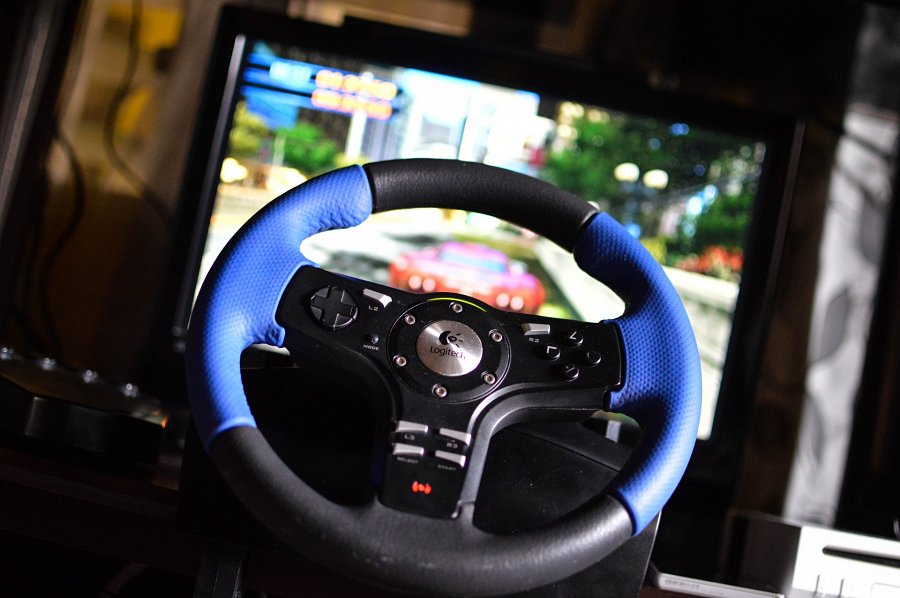 Gry PlayStation 4 - Ceneo.pl - prezent na ŚwiętaZastanawiasz się co podarować miłośnikowi gier na konsole? Gry PlayStation 4 - Ceneo.pl to idealny wybór! Znajdziesz tu bogaty wybór różnorodnych gier, które dostarczą obdarowanej osobie wiele godzin doskonałej rozrywki, która pozwoli jej się odezwać od realnego świata. Podaruj idealny prezent i skorzystać z możliwości jakie daje Ci porównywarka cen!